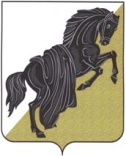 Об утверждении Положения о кадровом резерве для замещения вакантных должностей муниципальной службы в органах местного самоуправления Багарякского сельского поселения	В соответствии  Федеральным Законом от 02 марта 2007 года № 25-ФЗ                     «О муниципальной службе в Российской Федерации», Уставом Багарякского сельского поселения,Совет депутатов Багарякского сельского поселения РЕШАЕТ:	1. Утвердить  прилагаемое положение о кадровом резерве для замещения вакантных должностей муниципальной службы в органах местного самоуправления Багарякского сельского поселения.	2. Направить главе Багарякского сельского поселения для подписания и опубликования в газете «Красное знамя», утвержденное в пункте 1 настоящего решения.	3. Контроль за исполнением настоящего решения возложить на председателя Совета депутатов Багарякского сельского поселения.Председатель Совета депутатовБагарякского сельского поселения                                                           С.В.ХристофоровУтвержденоРешением Совета депутатовБагарякского сельского поселенияОт 25 августа 2009 года № 113ПОЛОЖЕНИЕо кадровом резерве для замещения вакантных должностей муниципальной службы в органах местного самоуправления Багарякского сельского поселения. ОБЩИЕ ПОЛОЖЕНИЯ.1. Положение о кадровом резерве для замещения вакантных должностей муниципальной службы в органах местного самоуправления Багарякского сельского поселения ( далее по тексту – Положение) разработано в соответствии с требованиями действующего законодательства Российской Федерации, Челябинской области, муниципальных правовых актов о муниципальной службе и устанавливается порядок формирования кадрового резерва для замещения вакантных должностей муниципальной службы ( далее по тексту- кадровый резерв) в органах местного самоуправления Багарякского сельского поселения ( далее по тексту – органы местного самоуправления) и работы с лицами, включенными в кадровый резерв.2.Включению в кадровый резерв подлежат  все группы  должностей муниципальной службы ( далее по тексту- должности), включенные и утвержденные в установленном порядке в штатные расписания администрации  Багарякского сельского поселения в соответствии с реестром должностей муниципальной службы в Багарякском сельском поселении.3. Кадровый резерв для замещения вакантных должностей органов местного самоуправления предоставляет собой перечень лиц, отвечающих требованиям, предъявленным к соответствующим должностям, согласно законодательства о муниципальной службе, потенциально способных и профессионально подготовленных к эффективному исполнению должностных обязанностей из числа муниципальных служащих и граждан. В кадровый резерв не включаются лица, достигшие предельного возраста для нахождения на должности муниципальной службы.4. Формирование кадрового резерва осуществляется в следующих целях:1) совершенствование деятельности по подбору и расстановке кадров для замещения должностей муниципальной службы;2) улучшение качественного состава муниципальных служащих;3) учета текущей и перспективной потребности численности муниципальных служащих и своевременного удовлетворения потребности в кадрах;4) повышение мотивации граждан  к поступлению на муниципальную службу.5.Работа с кадровым резервом проводится в целях:1) повышения уровня мотивации Муниципальных служащих к профессиональному росту;2) улучшение результатов профессиональной деятельности муниципальных служащих;3) повышение уровня профессиональной подготовки муниципальных служащих;4) сокращение периода адаптации муниципальных служащих и граждан при назначении на должность.6. Основные принципы работы с кадровым  резервом заключаются в обеспечении:1) равного доступа граждан к зачислению в кадровый резерв в соответствии с их профессиональной подготовкой, деловыми и другими качествами;2) объективности оценки качества и результатов служебной, производственной и иной  общественно-полезной деятельности лиц, представленных к зачислению в кадровый резерв;3) добровольности зачисления в кадровый резерв;4) законных прав муниципальных служащих при продвижении по службе;5) обмена кадрами между органами местного самоуправления, их структурными подразделениями, а также между органами государственной власти и местного самоуправления;6) ответственность руководителей всех уровней за формирование кадрового резерва и работу с ним;7) гласность, доступность информации о формировании кадрового резерва.II. ПОРЯДОК ФОРМИРОВАНИЯ КАДРОВОГО РЕЗЕРВА И РАБОТЫ С НИМ.7. Кадровый резерв формируется из числа:1) граждан, изъявивших желание включения в кадровый резерв.8. Подбор кандидатов для зачисления в кадровый резерв осуществляется на основе соответствующих квалификационных требований к должностям муниципальной службы.Учитывая профессиональные качества, стаж работы  по работе по специализации соответствующей  должности муниципальной службы кандидата.Для зачисления в кадровый резерв должно быть получено согласие кандидата.9.Для формирования сводного кадрового резерва органов местного самоуправления Багарякского сельского поселения ежегодно в срок до первого марта текущего года направляются в управление делами администрации Каслинского муниципального района соответствующие данные до кадровом резерве согласно приложению к настоящему Положению.10. Сводный резерв органов местного самоуправления формируется и утверждается ежегодно до первого июня текущего года постановлением администрации Багарякского сельского поселения.Состав и Положение о Комиссии  утверждается постановлением администрации Багарякского сельского поселения, Состав комиссии формируется из работников администрации  Багарякского сельского поселения.11. Для подготовки к муниципальной службе в течении периода нахождения в кадровом резерве лицо, зачисленное в него, может ( с его согласия):1) направляться на переподготовку или повышение квалификации в установленном порядке и в соответствии со специализацией и квалификационными требованиями  по той должности, для замещения которой лицо зачислено в кадровый резерв;2) временно назначаться на ту должность, для замещения которой лицо зачислено в кадровый резерв на период отпуска, длительной командировки, болезни и других случаев временного отсутствия лица, постоянно замещающего эту должность;3) привлекаться в качестве  стажировки к участию в разработке и реализации  управленческих решений, различных программ и другой работе в пределах  функциональных обязанностей по той должности, для замещения которой зачислено в кадровый резерв.12. Исключение из кадрового резерва производится:1) по личному заявлению;2) при  назначении на должность муниципальной службы, на которую был включен в кадровый резерв;3) при выявлении обстоятельств, исключающих возможность нахождения в кадровом резерве ( предоставления подложных документов, достижения предельного возраста для замещения должности муниципальной должности, по состоянию здоровья).13. Формирование, предоставление проекта для рассмотрения на Комиссии по формированию резерва управленческих кадров  Багарякского сельского поселения и утверждение  сводного резерва возлагается на заместителя главы  Багарякского сельского поселения.14. После утверждения сводный кадровый резерв, для замещения вакантных должностей муниципальной службы в органах местного самоуправления Багарякского сельского поселения публикуется в газете «Красное знамя».III. ЗАКЛЮЧИТЕЛЬНЫЕ ПОЛОЖЕНИЯ. 15. При решении вопроса о назначении на должность муниципальной службы по результатам конкурса, лица, состоящие в кадровом резерве на замещение данной  должности, при прочих равных условиях обладает преимуществом по отношению к другим конкурсантам.Глава Багарякского сельского поселения                                                    А.Н.Шульгин